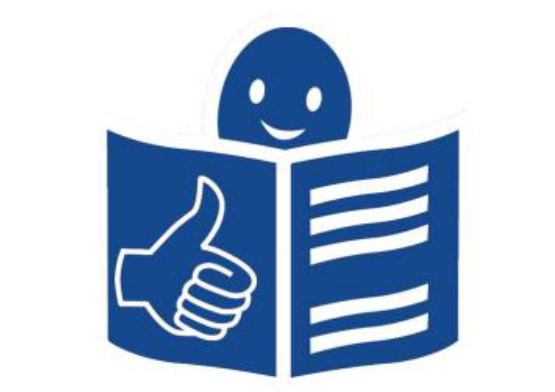 Informacje o Komendzie Powiatowej Państwowej Straży Pożarnej 
w ŁęcznejInformacje o Komendzie Powiatowej Państwowej Straży Pożarnej 
w ŁęcznejTutaj jest główny budynek Komendy  Powiatowej Państwowej Straży Pożarnej
w Łęcznej, w skrócie Komenda, 
w którym pracuje Komendant Powiatowy Państwowej Straży Pożarnej w Łęcznej, strażacy systemu zmianowego, dziennego oraz pracownicy cywilni.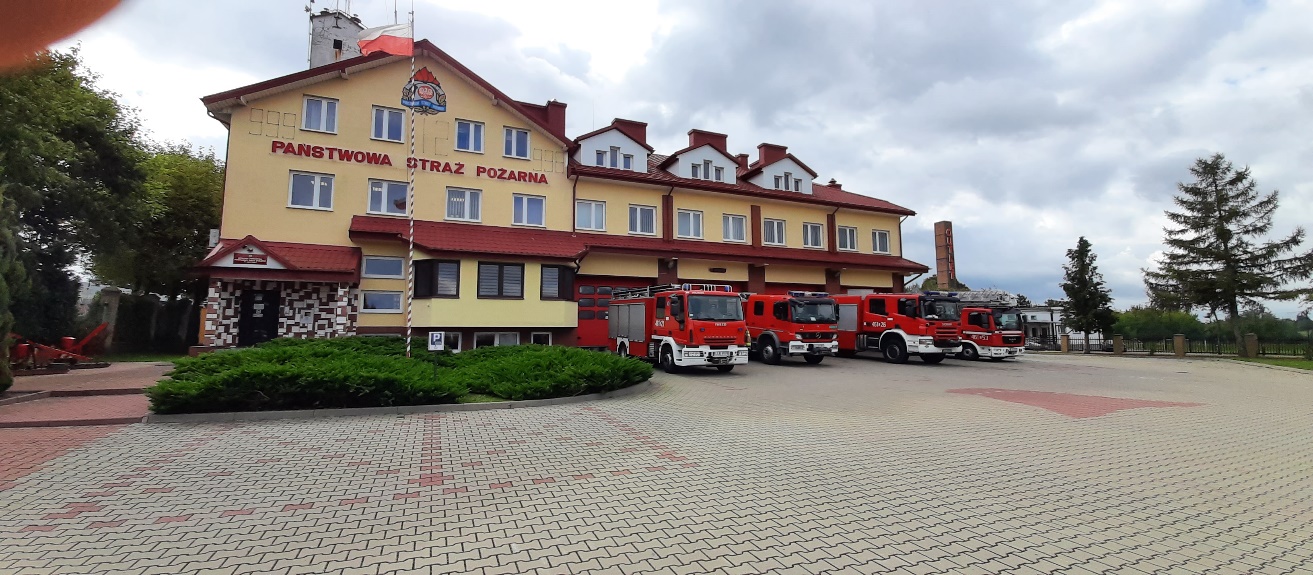 Komendant Powiatowy Państwowej Straży Pożarnej 
w Łęcznej kieruje pracą Komendy. Komendantowi 
w pracy pomaga Zastępca Komendanta oraz pracownicy wielu komórek organizacyjnych.

Czym zajmuje się Komenda?dba o bezpieczeństwo pożarowe 
w powiecie łęczyńskim,
tworzy plany ratownicze oraz organizuje krajowy system ratowniczo-gaśniczy 
w powiecie łęczyńskim, 
kontroluje uzgadnianie projektów budowlanych 
w zakresie ochrony przeciwpożarowej,
prowadzi nadzór i kontrolę jednostek Ochotniczych Straży Pożarnych 
w powiecie łęczyńskim,
szkoli strażaków oraz osoby odpowiedzialne 
za bezpieczeństwo pożarowe w zakładach pracy,
prowadzi akcje edukacyjne oraz informacyjne 
z bezpieczeństwa pożarowego,
wspiera różne inicjatywy społeczne 
z ochrony przeciwpożarowej.Wejście do budynku znajduje się od strony placu wewnętrznego – to wejście dla osób 
z niepełnosprawnościami ruchowymi. 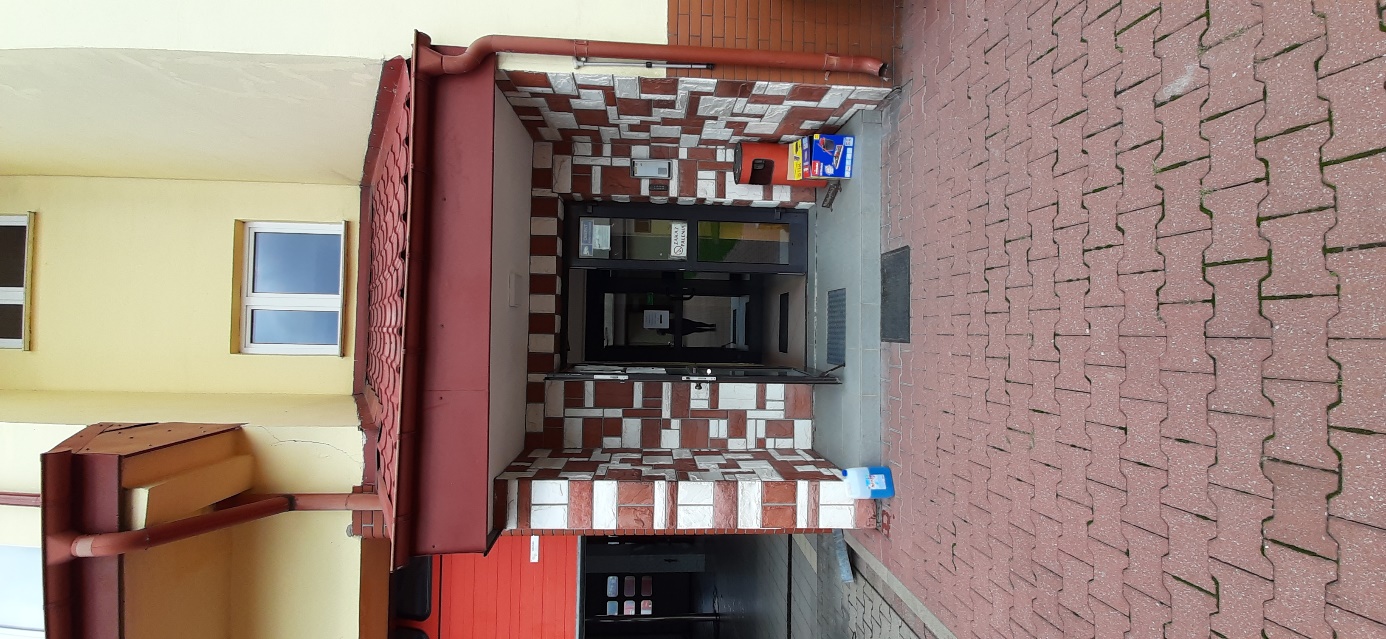 Miejsce obsługi osób z niepełnosprawnościami ruchowymi znajduje się  przy wejściu do budynku od placu wewnętrznego.Budynek nie został wyposażony  w windę.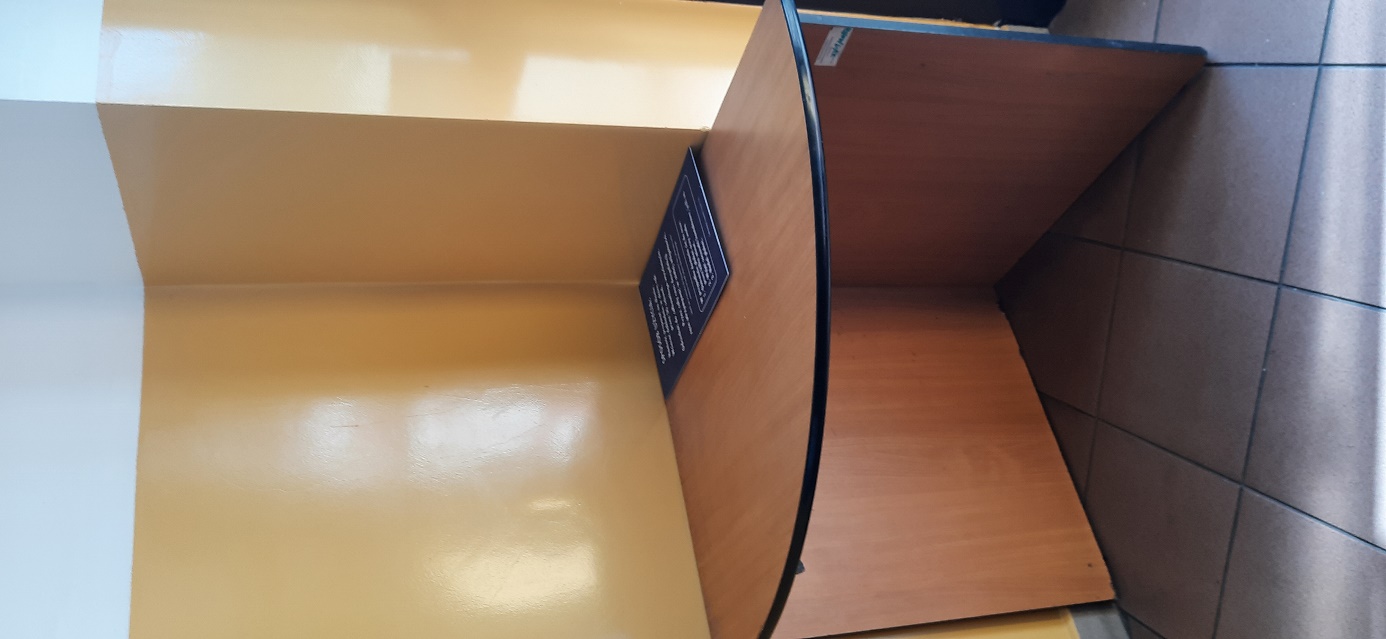 Żeby załatwić sprawy w Komendzie, osoby ze szczególnymi potrzebami mogą:Żeby załatwić sprawy w Komendzie, osoby ze szczególnymi potrzebami mogą:Napisać pismo i wysłać 
je na adres: 
Komenda Powiatowa Państwowej Straży Pożarnej w Łęcznej, 
ulica Przemysłowa 18, 
21-010 Łęczna.Przynieść pismo 
do sekretariatu. 
Sekretariat to biuro, w którym można zostawić pisma 
i inne dokumenty. Sekretariat znajduje się na I piętrze Komendy. Przy problemach przybycia do sekretariatu istnieje możliwość przekazania pisma funkcjonariuszom pełniącym całodobową służbę lub osobiste zejście funkcjonariusza odpowiedniej komórki do interesanta. Taka możliwość istnieje w dniach roboczych sekretariatu od godziny 7:30 do godziny 15:30. Przy drzwiach wejściowych 
i bramie wjazdowej znajduję 
się domofon , który ułatwia kontakt z pracownikami Komendy.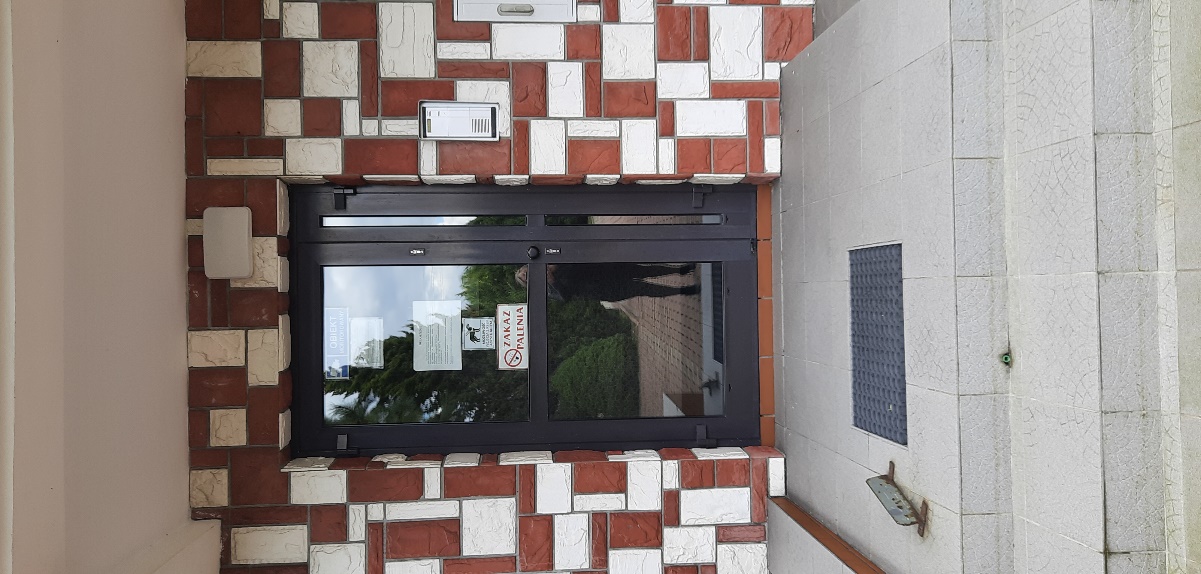 

Kiedy spojrzysz w prawo zobaczysz schody, a po przejściu jednego piętra na lewo drzwi oraz na wprost Stanowisko Kierowania: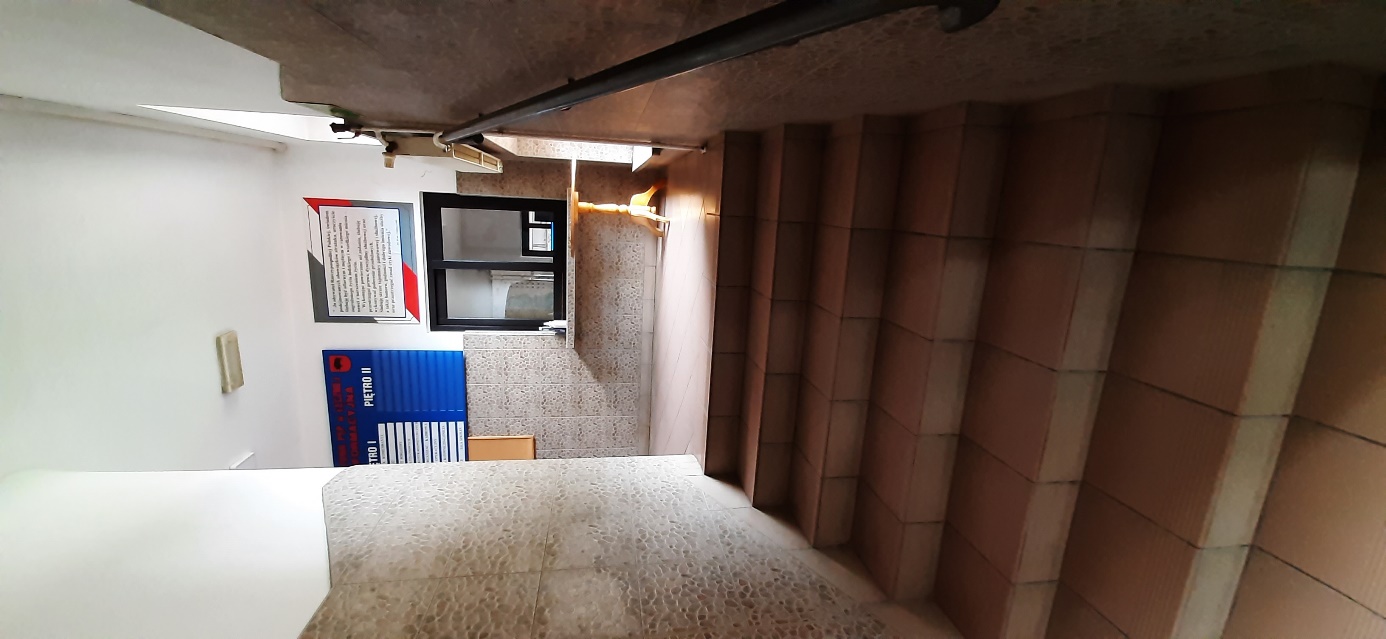 Po przejściu tych drzwi kieruj 
się na prawo, a dalej w lewo 
do kolejnych schodów: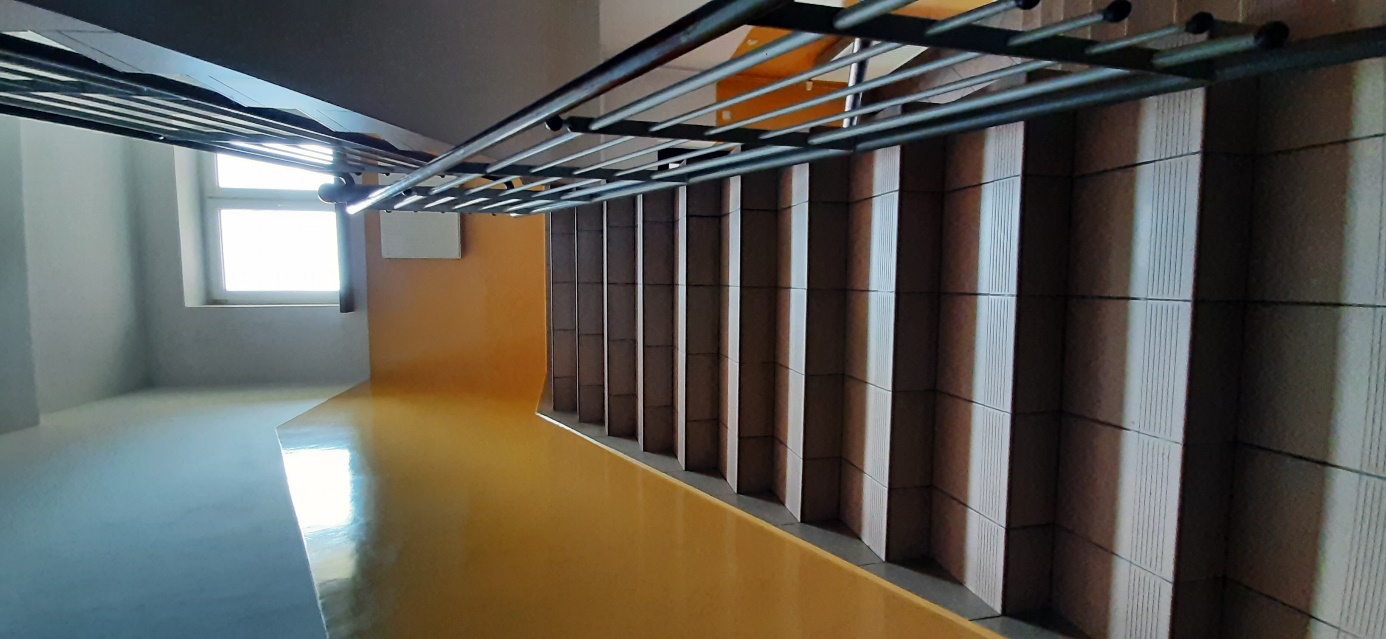 Po minięciu tych schodów Sekretariat znajdziesz po prawej stronie 
w sali nr 110. Napisać pismo i wysłać
 je za pomocą platformy 
e-PUAP: 
www.epuap.gov.pl. ePUAP 
to skrót nazwy Elektroniczna Platforma Usług Administracji Publicznej. Do tego sposobu trzeba mieć internet i swoje konto w ePUAP.Napisać wiadomość i wysłać 
ją na adres e-mailowy: kp_leczna@straz.lublin.pl.Wysłać faks pod numer 
81 752 75 24Zadzwonić pod numer 
81 752 75 20Przyjść do Komendy i spotkać się 
z pracownikiem w godzinach pracy Komendy. Komenda czynna jest od poniedziałku 
do piątku w godzinach 
od 7.30 do 15.30.Numery telefonów do wydziałów Komendy dostępne są na stronie internetowej: https://straz.leczna.pl/https://kppspleczna.bip.gov.pl/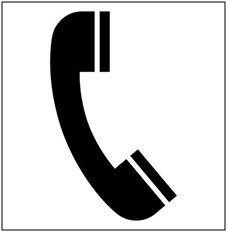 
Wszystkie informacje 
o Komendzie można znaleźć 
na stronach internetowych: https://straz.leczna.pl/     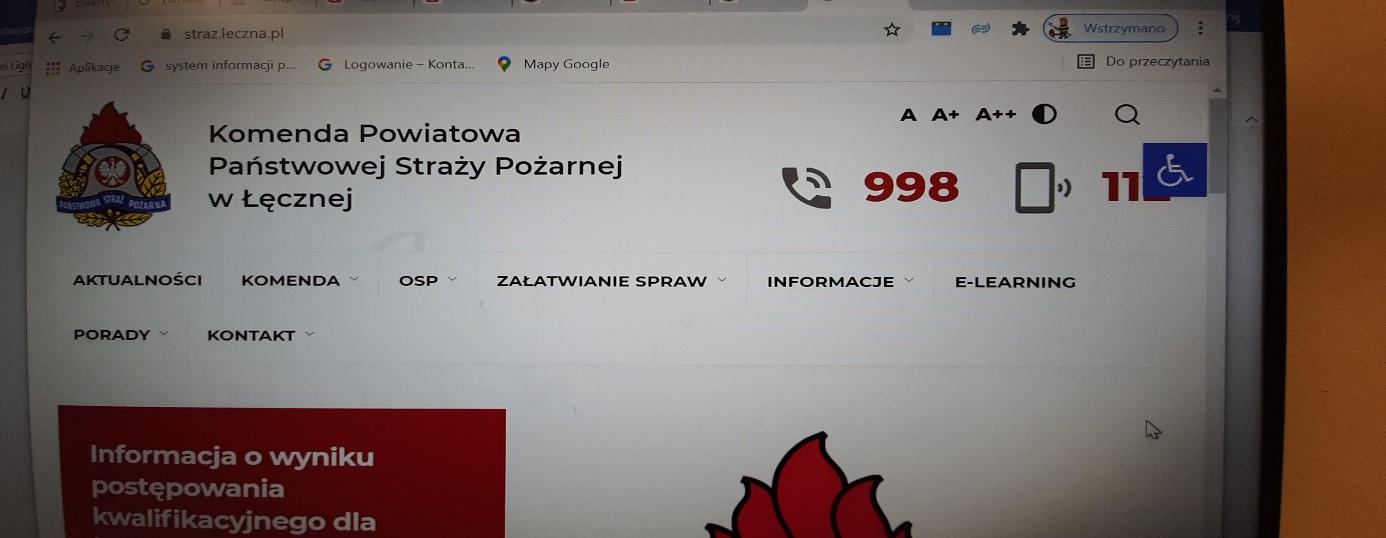 